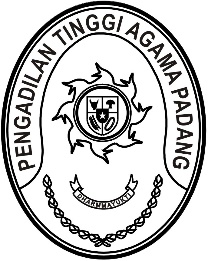 Nomor     	: W3-A/      /OT.00/8/2022	23 Agustus 2022Lampiran	: -Perihal	:	Undangan Yth. Ketua Pengadilan Agama Se SumbarMenindaklanjuti Keputusan Ketua Pengadilan Tinggi Agama Padang Nomor 
W3-A/1896/OT.00/VII/2022 tanggal 1 Juli 2022 tentang Pembentukan Panitia Pelaksana Wisuda Purnabakti Ketua Pengadilan Tinggi Agama Padang (Drs. H. Zein Ahsan, M.H.), maka kami undang Saudara beserta Panitera dan Sekretaris untuk mengikuti rapat persiapan kegiatan dimaksud pada:Hari/Tanggal	:	Rabu/ 24 Agustus 2022Jam	:	09.00 WIB s.d. selesai Tempat	:	Secara daring dari Media Center masing-masing		Menggunakan aplikasi Zoom dengan:		Meeting ID	: 966 0146 1064		Passcode 	: 156845Demikian disampaikan dan terima kasih.Wassalam,Ketua Panitia,Sulem AhmadTembusan:Ketua Pengadilan Tinggi Agama Padang (sebagai laporan)